Pályázati felhívás 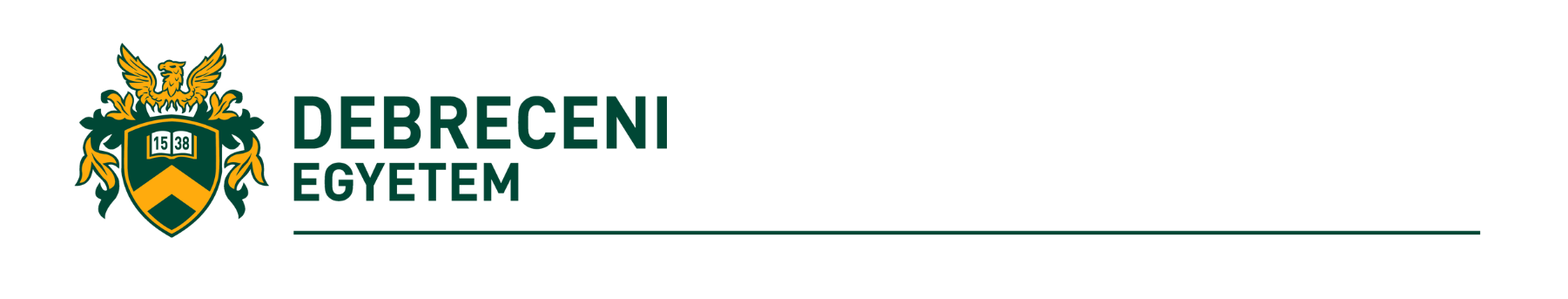 nemzeti felsőoktatási (korábban köztársasági) ösztöndíjra a 2018/19. tanévrePályázhatnak a teljes idejű alapképzésben, mesterképzésben, illetve egységes, osztatlan képzésben részt vevő hallgatók. Azok is beadhatják pályázatukat, akik 2017/18/2. félévben végeznek, de felvételi jelentkezést nyújtottak be, mert tanulmányaikat a 2018/19/1. félévben folytatni szeretnék. (Az ösztöndíj ebben az esetben csak sikeres felvételi esetén folyósítható.) Amennyiben a hallgató hallgatói jogviszonya bármilyen okból megszűnik vagy szünetel, a nemzeti felsőoktatási ösztöndíj számára tovább nem folyósítható.A képzési időnek megfelelően páratlan tanulmányi félévben végződő tanulmányok (2018/19/1 félév) esetén a nemzeti felsőoktatási ösztöndíjra való jogosultság nem szűnik meg, ha a hallgató tanulmányait az adott tanév második félévében (2018/19/2 félév) folytatja. A pályázat benyújtásának feltételei: az utolsó két lezárt aktív félévben kiemelkedő ösztöndíj átlag, az utolsó két aktív félévben legalább 55 kredit megszerzése, szakmai területen nyújtott kimagasló munka. A nemzeti felsőoktatási ösztöndíj egy tanév időtartamára (10 hónapra) adható. Az ösztöndíj havi összege a 2018/2019. tanév első négy hónapjára (szeptember-december) 40 000 Ft/hó, következő hat hónapjára a 2018. évre hatályos költségvetési törvényben e jogcímen megállapított összeg egytizede/hó. A pályázatokat 2018. június 26-án (kedd) 12:00 óráig kell benyújtani ügyintézési időben a Tanulmányi Osztály 2-es irodájában (Veres Péter Kollégium földszint) Kokas Ildikónak.A pályázatnak tartalmaznia kell: Pályázati előlap, melyen legyen feltüntetve: Pályázat nemzeti felsőoktatási ösztöndíjra A pályázatot az oktatásért felelős miniszternek kell címezni Pályázati űrlap (kitöltve, dátumozva, aláírva), megtalálható a honlaponIgazolások a szakmai tevékenységről (pl. tudományos munka, közéleti tevékenység, stb.), tanulmányi eredményről igazolás Neptunból (a Tanulmányi Osztály a vizsgaidőszak végén mindenkinek kinyomtatja, nem kell a pályázattal beadni), illetve nyelvvizsga bizonyítvány(ok)ról másolatok A kari rangsort a Kari Tanács (kari vezetés) 2018. június végi ülésén határozza meg. Az ösztöndíjban részesülő hallgatók névsorát 2018. szeptember elején hozzuk nyilvánosságra.	Dr. Pető Károly	dékánGAZDASÁGTUDOMÁNYI KAR  TANULMÁNYI OSZTÁLYH-4002 Debrecen, Egyetem tér 1, Pf.: 400
Tel.: 52/508-444, honlap: www.econ.unideb.hu